Приложение УТВЕРЖДЕНОрешением Совета муниципального образования Ленинградский район от 28.04.2021 № 37ПОЛОЖЕНИЕ об отделе по молодежной политике администрации муниципального образования Ленинградский район1. ОБЩИЕ ПОЛОЖЕНИЯ1. Отдел по молодежной политике администрации муниципального образования Ленинградский район (далее отдел) является отраслевым (функциональным) органом администрации муниципального образования Ленинградский район.2. Отдел в своей деятельности руководствуется Конституцией Российской Федерации, Федеральным законом от 6 октября 2003 г. № 131-ФЗ «Об общих принципах организации местного самоуправления в Российской Федерации», Федеральным законом от 30 декабря 2020 г. № 489-ФЗ «О молодежной политике в Российской Федерации», другими федеральными законами, указами Президента Российской Федерации, нормативными правовыми актами федеральных органов исполнительной власти, Законом Краснодарского края от 7 июня 2007 г. № 717-КЗ «О местном самоуправлении в Краснодарском крае», Законом Краснодарского края от 4 марта 1998 г. №123-КЗ «О государственной молодежной политике в Краснодарском крае», другими законами Краснодарского края, нормативными правовыми актами органов исполнительной власти Краснодарского края, Уставом муниципального образования Ленинградский район, правовыми актами Совета муниципального образования Ленинградский район, правовыми актами администрации муниципального образования Ленинградский район, а так же настоящим Положением.3. Отдел является юридическим лицом, имеет в оперативном управлении обособленное имущество и отвечает по своим обязательствам этим имуществом, может от своего имени приобретать и осуществлять имущественные и личностные неимущественные права, нести обязанность, быть истцом и ответчиком в суде. Отделу подведомственно муниципальное казенное учреждение «Молодежный центр» муниципального образования Ленинградский район.Отдел не отвечает по обязательствам администрации муниципального образования Ленинградский район.4. Как юридическое лицо отдел имеет самостоятельный баланс и смету, расчетный и другие счета в банке, печать со своим наименованием, а также соответствующие штамп и бланк.5. Штатное расписание отдела по молодежной политике администрации муниципального образования утверждается распоряжением администрации муниципального образования Ленинградский район.6. Отдел в своей деятельности подконтролен главе муниципального образования Ленинградский район и заместителю главы муниципального образования Ленинградский район по социальным вопросам.7. Отдел осуществляет возложенные на него функции во взаимодействии с органами государственной власти Краснодарского края, с отраслевыми (функциональными) органами администрации муниципального образования Ленинградский район, органами местного самоуправления муниципального образования Ленинградский район, организациями различных форм собственности и гражданами.8. Юридический адрес отдела: 353740, Краснодарский край, ст. Ленинградская, ул. Чернышевского, 179.2. ЗАДАЧИ И ФУНКЦИИ ОТДЕЛА1. Основными задачами отдела являются:- определение приоритетных направлений молодежной политики в муниципальном образовании Ленинградский район;- координация деятельности подведомственного учреждения в вопросах реализации молодежной политики на территории муниципального образования Ленинградский район. Осуществление организационного и научно-методического обеспечения деятельности подведомственного учреждения;- обеспечение равных условий для духовного, культурного, интеллектуального, психического, профессионального, социального и физического развития;- создание условий для участия молодежи в политической, социально-экономической, спортивной и культурной жизни общества;- повышение уровня межнационального (межэтнического) и межконфессионального согласия в молодежной среде;- формирование нравственных и смысловых ориентиров, позволяющих противостоять идеологии экстремизма, национализма, проявлениям ксенофобии, коррупции, дискриминации по признакам социальной, религиозной, расовой, национальной принадлежности и другим негативным социальным явлениям;- формирование культуры семейных отношений;- развитие и поддержка молодежного предпринимательства на территории муниципального образования Ленинградский район;- профориентация молодежи, решение вопросов занятости и трудоустройства молодежи на территории муниципального образования Ленинградский район;- разработка проектов и реализация муниципальных программ, стратегий молодежной политики на территории муниципального образования Ленинградский район.  2. Отдел, в соответствии с возложенными на него задачами, в порядке, установленном законодательством, выполняет следующие функции:- вносит предложения и участвует в разработке проектов программ, планов социально-экономического развития муниципального образования Ленинградский район, бюджета, правовых актов по вопросам молодежной политики в районе, а также по иным вопросам, затрагивающим права и законные интересы молодежи;- организует научные исследования по проблемам молодежи, анализирует и прогнозирует социальные процессы в среде молодежи, их воздействие на состояние и развитие социально-экономической ситуации в районе, готовит на их основе доклады и сообщения для главы муниципального образования Ленинградский район;- организует проведение районных молодежных мероприятий, развивает формы молодежного досуга, организует участие детей и молодежи муниципального образования Ленинградский район в краевых и всероссийских мероприятиях;- является исполнителем международных, федеральных, региональных, краевых и муниципальных программ на территории Ленинградского района, планов, касающихся вопросов государственной молодежной политики;- вносит предложения и разрабатывает проекты соглашений администрации муниципального образования Ленинградский район с органами исполнительной власти Краснодарского края, международными организациями по вопросам молодежной политики;- вносит предложения и участвует в разработке и реализации финансовой, инвестиционной и инновационной политики в сфере молодежной политики в муниципальном образовании Ленинградский район;- вносит предложения и осуществляет подготовку проектов правовых актов Совета муниципального образования и администрации муниципального образования Ленинградский район по вопросам молодежной политики;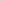 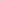 - вносит предложения и участвует в разработке нормативов финансирования молодежной политики, предложений по совершенствованию систем финансирования, оплаты труда в сфере молодежной политики;- обеспечивает формирование условий для гражданского становления патриотического, духовно-нравственного воспитания и допризывной подготовки молодежи;- организует и проводит мероприятия по социальной адаптации молодых граждан, оказавшихся в трудной жизненной ситуации, в соответствии с установленными нормативами оказывает необходимый минимум социальных услуг;- оказывает помощь в трудоустройстве молодых граждан, создает базу данных о наличии вакантных мест, организовывает и проводит мероприятия по первичной, вторичной, сезонной занятости молодежи;- осуществляет деятельность по проведению мероприятий в организации отдыха и оздоровления детей и молодежи;- развивает молодежный туризм на территории муниципального образования Ленинградский район;- направляет подростков и молодежь в профильные лагеря Краснодарского края, вовлекает в клубы по месту жительства и детские дворовые площадки по месту жительства, с целью профилактики безнадзорности и правонарушений и создания условий для здорового образа жизни;- участвует в работе по профилактике безнадзорности и правонарушений несовершеннолетних, созданию условий для здорового образа жизни, профилактике наркомании, алкоголизма, других асоциальных явлений среди подростков и молодежи;- создает условия для интеллектуального, творческого и физического развития молодежи. Проводит смотры, конкурсы, выставки, мероприятия в данном направлении;- разрабатывает и реализует меры по созданию и развитию районной системы информации в сфере молодежной политики;- координирует и проводит работу с молодежью по месту жительства в муниципальном образовании Ленинградский район;- координирует и контролирует деятельность специалистов по работе с молодежью;- в соответствии с законодательством Российской Федерации и Краснодарского края оказывает поддержку деятельности молодежным и детским общественным объединениям, их проектам (программам);- осуществляет поддержку молодежных проектов и программ по работе с учащейся и студенческой молодежью, координацию деятельности различных организаций по работе с учащейся и студенческой молодежью образовательных учреждений муниципального образования Ленинградский район;- проводит анализ, экспертизу деятельности молодежных и детских общественных объединений с целью выяснения целесообразности финансирования их проектов, программ;- организует обучение, подготовку и переподготовку специалистов по работе с молодежью, работников подведомственного ему учреждения;- обеспечивает разработку прогнозов и перспективных направлений развития материально-технической базы, инфраструктуры молодежной политики.Отдел в качестве распорядителя средств местного бюджета осуществляет контроль за целевым и эффективным использованием бюджетных средств подведомственным получателем бюджетных средств.Отдел осуществляет иные функции, предусмотренные действующим законодательством.3. ПОЛНОМОЧИЯ ОТДЕЛА1. К полномочиям отдела по молодежной политики администрации муниципального образования относятся:- участие в реализации молодежной политики;- разработка и реализация мер по обеспечению и защите прав и законных интересов молодежи на территории муниципального образования;- организация и проведение мероприятий по работе с молодежью на территории муниципального образования;- разработка и реализация муниципальных программ по основным направлениям реализации молодежной политики;- организация и осуществление мониторинга реализации молодежной политики на территории муниципального образования;- иные полномочия в сфере реализации прав молодежи, определенные федеральными законами.- издание в пределах своей компетенции приказов, инструкций и иных актов, обязательных для исполнения подведомственным учреждением, давать разъяснения по ним;- создание, переименование, реорганизация и ликвидация в установленном порядке подведомственного учреждения необходимого для эффективного функционирования муниципальной системы в сфере молодежной политики;- создание рабочих групп для решения вопросов развития молодежной политики;- запрос и получение в установленном порядке от государственных органов исполнительной власти, органов местного самоуправления, учреждений и организаций (независимо от их организационно-правовой формы и ведомственной принадлежности) сведений, материалов и документов, необходимых для осуществления возложенных на отдел задач и функций;- инспектирование в пределах своей компетенции подведомственное учреждение;- оказывать методическую помощь специалистам по работе с молодежью в сельских поселениях Ленинградского района.4. УПРАВЛЕНИЕ ОТДЕЛОМ1. Отдел возглавляет начальник, назначаемый и освобождаемый от должности главой муниципального образования Ленинградский район.Условия и гарантии деятельности начальника отдела, как муниципального служащего, оговариваются в заключенном с ним договоре (контракте), который не может противоречить законодательству о муниципальной службе и о труде, а также настоящему Положению.2. Начальник отдела руководит отделом на основе единоначалия и несет первоначальную ответственность за выполнение возложенных на отдел задач и функций.З. Начальник отдела:- без доверенности представляет интересы отдела по всем вопросам его деятельности;- издает приказы по вопросам, отнесенным к компетенции отдела;- утверждает должностную инструкцию руководителя подведомственного учреждения;- обеспечивает повышение квалификаций и социальную защиту работников подведомственного учреждения;- распоряжается в установленном порядке имуществом и средствами отдела;- открывает счета в учреждениях банков, совершает от имени отдела: банковские операции, подписывает финансовые документы;- заключает договоры в пределах компетенции отдела, выдает доверенности;- участвует в заседаниях и совещаниях, проводимых главой муниципального образования Ленинградский район и его заместителями, при обсуждении вопросов, входящих в компетенцию отдела;- вносит и согласовывает проекты муниципальных правовых актов администрации муниципального образования Ленинградский район, осуществляет подготовку проектов муниципальных правовых актов Совета муниципального образования Ленинградский район;- решает другие вопросы, отнесенные к компетенции отдела.5. ИМУЩЕСТВО И СРЕДСТВА ОТДЕЛА1. Финансирование деятельности Отдела осуществляется за счет средств бюджетных ассигнований бюджета муниципального образования Ленинградский район, а также иных, не запрещенных законодательством источников.2. Отдел в установленном порядке ведет бухгалтерскую отчетность.3. Отдел в установленном порядке предоставляет в государственные органы статистическую и бухгалтерскую отчетность.6. ПРЕКРАЩЕНИЕ ДЕЯТЕЛЬНОСТИДеятельность Отдела прекращается в связи с его ликвидацией или реорганизацией в установленном законом порядке в соответствии с муниципальным правовым актом Совета муниципального образования Ленинградский район.Заместитель главы муниципального образованияЛенинградский район                                                                          А.В.Аракчеева